แบบ P.3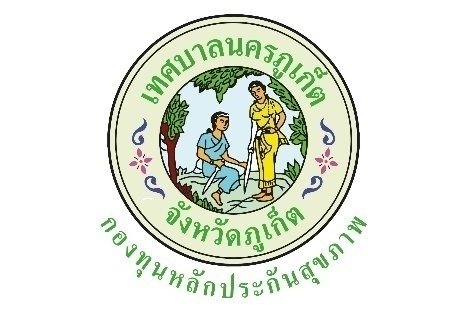 ปีงบประมาณ  2563แบบรายงานผลการดำเนินงาน/โครงการที่ได้รับงบประมาณสนับสนุนจากกองทุนหลักประกันสุขภาพเทศบาลนครภูเก็ตโครงการโภชนาการสมวัย อาหารปลอดภัยเพื่อเด็กปฐมวัยโรงเรียนอนุบาลเทศบาลนครภูเก็ต ปีการศึกษา 2563วดป. ที่อนุมัติ 24 มิ.ย. 25631.ตัวชี้วัด1. ร้อยละ 5 ของเด็กปฐมวัยมีภาวะโภชนาการอยู่ในเกณฑ์ปกติเพิ่มขึ้น  2. ร้อยละ 100 ของเด็กปฐมวัยในโรงเรียนอนุบาลเทศบาลนครภูเก็ต ได้รับประทานอาหารเช้าทุกคน2.กลุ่มเป้าหมาย3. กลุ่มเด็กวัยเรียนและเยาวชน: นักเรียนปฐมวัย โรงเรียนอนุบาลเทศบาลนครภูเก็ต จำนวน 450 คน3.ระยะเวลา1 ก.ค. 2563 - 30 เม.ย. 25644.ผลการดำเนินการ	จากการดำเนินงานโครงการโภชนาการสมวัย อาหารปลอดภัย เพื่อเด็กปฐมวัยโรงเรียนอนุบาลเทศบาลนครภูเก็ต ในปีการศึกษา 2563 นักเรียนก่อนเริ่มโครงการ จำนวน 440 คน พบว่าเด็กที่มีทุพโภชนาการทั้งหมด 53 คน คิดเป็นร้อยละ 12.04 เด็กอ้วน จำนวน 35 คน คิดเป็นร้อยละ 7.95 และเด็กผอม จำนวน 18 คน คิดเป็นร้อยละ 4.09 มีการติดตามหลังการดำเนินงาน พบว่าเด็กที่มีทุพโภชนาการทั้งหมด 43 คน คิดเป็นร้อยละ 9.77 เด็กอ้วน จำนวน 34 คน คิดเป็นร้อยละ 7.72 และเด็กผอม จำนวน 9 คน คิดเป็นร้อยละ 2.04 สรุปได้ว่าเด็กอ้วนกลับมาสมส่วน 1 คน คิดเป็นร้อยละ 0.22 เด็กผอมกลับมาสมส่วน 9 คน คิดเป็นร้อยละ 2.04 รวมนักเรียนกลับมาสมส่วน 10 คน คิดเป็นร้อย 37.73 	โรงเรียนอนุบาลเทศบาลนครภูเก็ต ได้จัดอาหารให้กับนักเรียนที่มีความเสี่ยงและภาวะทุพโภชนาการ จำนวน 47 คน คิดเป็นร้อยละ 11.88 ให้ได้รับประทานอาหารที่มีคุณค่าทางโภชนาการ จัดเมนูอาหารที่มีผักทุกวันและผลไม้ สัปดาห์ละ 3 วัน สำหรับนักเรียนที่มีภาวะท้วม เริ่มอ้วน และอ้วน ไม่ให้ดื่มน้ำอัดลมและขนมกรุบกรอบ แต่ให้รับประทานผลไม้แทน ดูแลเรื่องปริมาณอาหารที่มีรับประทาน เด็กอ้วนควบคุมไม่มากเกินไป ส่วนเด็กค่อนข้างผอม และผอมให้เพิ่มปริมาณอาหาร การดื่มนม และจัดการเรียนการสอนแบบบูรณาการเรื่องอาหารที่มีประโยชน์ โดยครูสอนผ่านการเล่านิทาน เกมส์ วาดรูปใบความรู้ ใบงานต่างๆ และกิจกรรมหลัก 6 กิจกรรม5.ผลสัมฤทธิ์ตามวัตถุประสงค์/ตัวชี้วัด☐ บรรลุตามวัตถุประสงค์/ตัวชี้วัดของโครงการ ☐ ไม่บรรลุตามวัตถุประสงค์/ตัวชี้วัดของโครงการ 6.การเบิกจ่ายงบประมาณ7.ปัญหา/อุปสรรคในการดำเนินการไม่มีมีปัญหา/อุปสรรค (ระบุ) -แนวทางการแก้ไข (ระบุ) -ลงชื่อ..........อัญชลี ลิ่มศิลา..........ผู้รายงาน(...นางสาวอัญชลี ลิ่มศิลา...)ตำแหน่งหัวหน้างานโภชนาการและอาหารกลางวันวันที่/เดือน/พ.ศ....8 มิถุนายน 2564......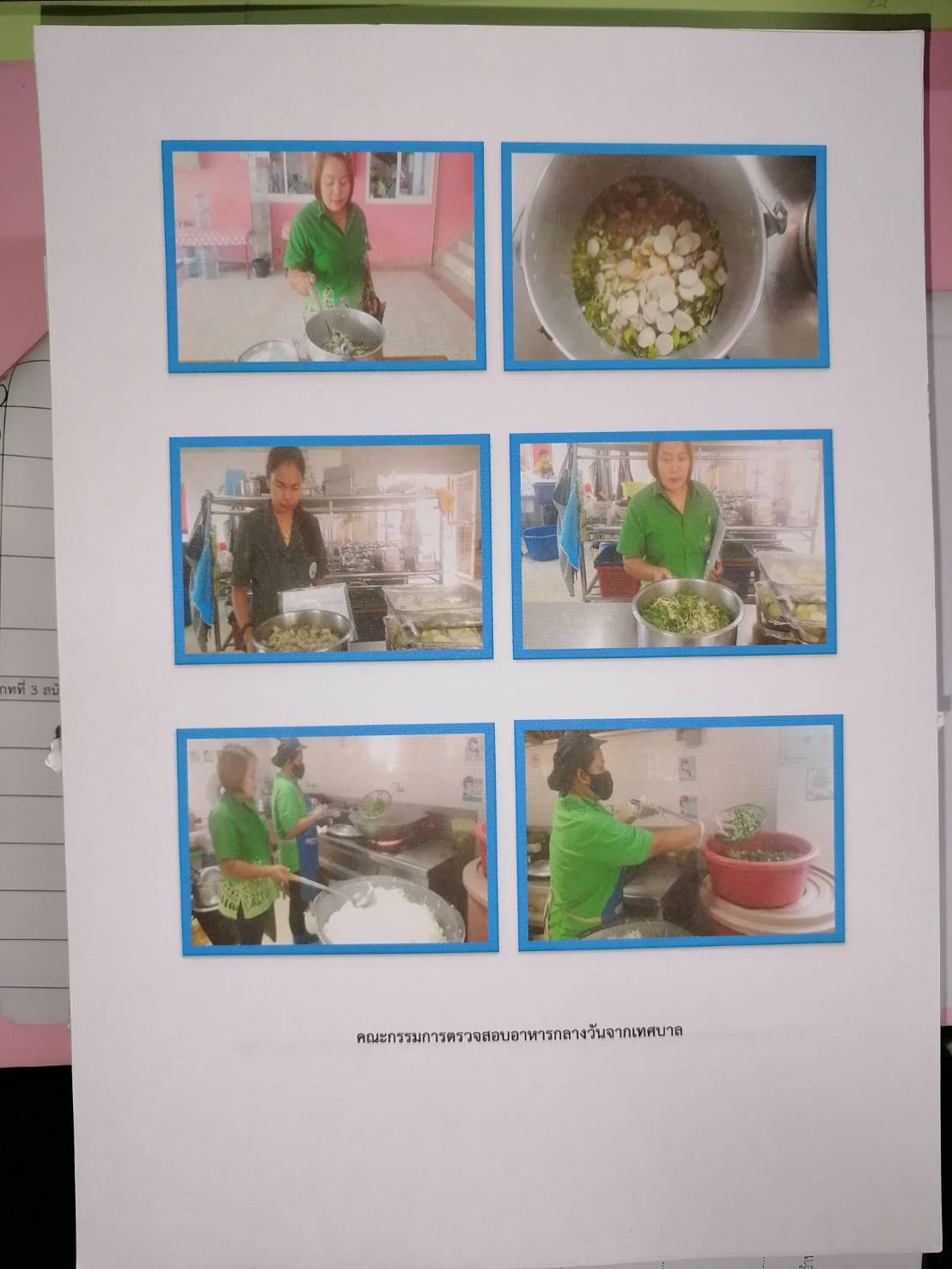 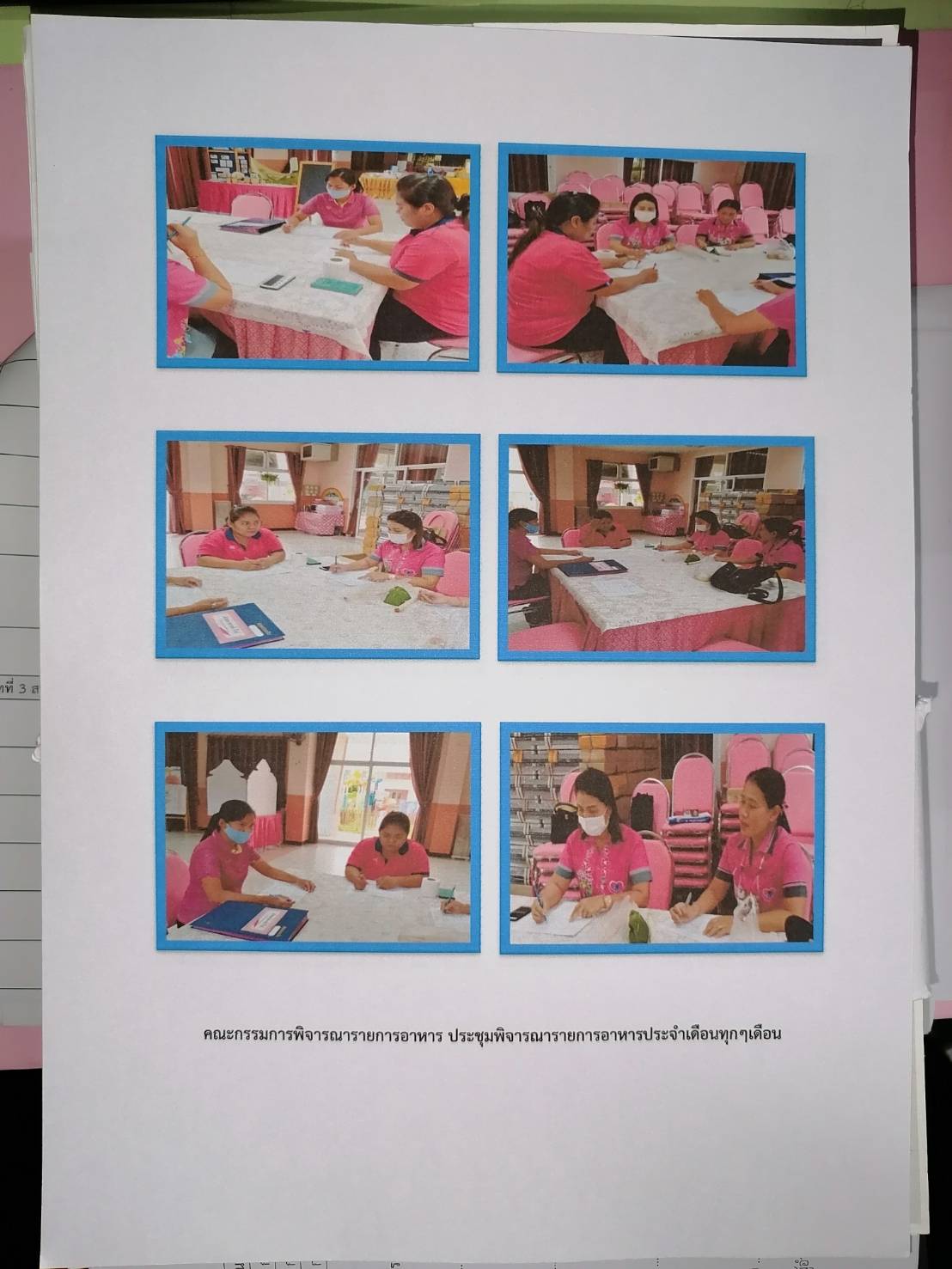 งบประมาณที่ได้รับอนุมัติ915,000บาทงบประมาณเบิกจ่ายจริง915,000บาทคิดเป็นร้อยละ100งบประมาณเหลือส่งคืนกองทุนฯ-บาทคิดเป็นร้อยละ-